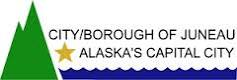 2016 GRANT APPLICATION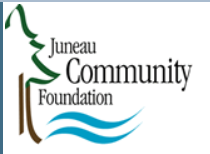 Hope Endowment Fund CBJ Social Service Funding           Grant Information SheetThank you for your interest in social service funding from the Juneau Community Foundation. If your organization is seeking support for more than one project/program, please submit a separate Grant Application for each project/program. The application deadline is March 7, 2016 at 6:00pm. Awards will be made public by the end of April 2016. Applications should be delivered or mailed to the Juneau Community Foundation at 350 N. Franklin St., #4, Juneau 99801. Questions may be directed to Amy Skilbred at 523-5450.Guidelines for both Hope and SSBG funding Funds are for community nonprofit organizations providing health and social services to Juneau residents.The following types of project will NOT be considered: facility maintenance, acquisition, improvement, or construction;Grantees will be required to file an interim and final reports to indicate how funds are used and provide outcomes;Grants do NOT have a minimum or maximum funding level;An annual granting process will be followed for both funding sources.Juneau Hope Endowment Fund Guidelines 
The Hope Endowment Fund supports programs and projects in the following 6 areas: suicide prevention, hospice, substance abuse, homelessness, mental health, and victims of abuse. Grants will be given out in April 2016.The following projects will NOT be considered: health services that are not directly related to mental health, capital expenditures for housing, or funding for public or private education;Approximately $1,000,000 will be available for funding annually;Non-profit 501(c)3 organizations, government entities, and schools demonstrating 3 years of operation in Juneau may apply;Coordinated applications with organizations working together are encouraged; grants addressing area priorities are encouraged; the Foundation will provide feedback to all applicants who submitted a letter of interest;An organization may be part of more than one project or program;Projects can address more than one of the six funding areas.NOTE: IF YOU CURRENTLY HAVE A JUNEAU HOPE ENDOWMENT FUND GRANT – your interim report is due to the Foundation no later than March 7, 2016. The interim report should consist of two additional columns that you add to the Project Outline Table submitted with your 2015 application, and a short narrative following the table, if any explanation is needed. The new column titles are “Actual outputs/outcomes to date” and “Expected completion date.”  Please provide the information for each activity. Please update the Project Budget to show how funds were used. If you submitted a report with your letter of interest, no additional report is needed.CBJ Social Service Grant GuidelinesApproximately $826,000 will be available after July 15, 2016, subject to funds allocated by the Assembly.The Social Service grants can fund programs and projects for 501(c)3 non-profit organizations in the following areas: 
A. Health:
   1. Access to Health Care (affordable health care, insurance coverage)
   2. Suicide Prevention
   3. Substance Abuse (treatment/prevention)
   4. Infants and Toddlers (prenatal care, pediatric care, nutrition)
   5. Seniors (access to healthcare, prescription medicine, mobility, end of life care, adult daycare)
   6. People with Disabilities (access to care, integration into community)
B. Education:
   1. Readiness to Learn (literacy fundamentals for all ages)
   2. Early Elementary Performance (reading, writing)
   3. Success in High School (dropout/graduation rate, disproportionally)
   4. Community Building in Schools (student volunteers, parent engagement)
C. Income Stability
   1. Access to Employment (access to childcare, quality of care)
   2. Shelter and Housing (supported/transitional housing emergency shelter, cost of living)
   3. Poverty (food, clothing, shelter)
   4. Young Adult Stability (employment, teen pregnancy)
   5. Family Stability (adult/mentor support and availability, domestic violence)NOTE: IF YOU CURRENTLY HAVE A CBJ SOCIAL SERVICE GRANT - please continue to follow the reporting requirements and any other requirements of those grants with the City and Borough of Juneau. For CBJ Utility Waivers, please use the Waiver application, not this one.  Thank you!2016 GRANT APPLICATIONHope Endowment FundCBJ 			    Social Service FundingORGANIZATION INFORMATIONName of organization_________________________________________________________________________Address of organization_______________________________________________________________________City ________________   State ______  Zip Code __________  Phone Number ___________________________Website address _____________________________________    Fed. Tax ID #____________________________Date of Incorporation  ______ Organization status: _____ IRS 501(c)(3)   ______ other Mission of organization:  Name of chief executive _______________________________ Title____________________________________CEO telephone number ________________________   CEO email address _______________________________Contact for this application _________________________   Contact title ________________________________Contact telephone number _________________________ Contact email address _________________________PROJECT OVERVIEWProject Title__________________________________________________________________________________Specific purpose for which funds are requested:Project Start Date___________________ Project End Date   ________________________Amount Requested________________________     	Total Project Budget ____________________________Primary Project Area (see Grant Guidelines for Hope and CBJ areas) ____________________________________Signature of authorized official ______________________________ Date ______________________________
Typed name  ___________________________________________ Title _____________________________Name of Organization _______________________________Project Title _______________________________ORGANIZATION NARRATIVEProvide a brief history of your organization, the services you provide (2-3 sentences). Highlight one or two key facts, accomplishments, or programs that you are proud of and why.BOARD MEMBERS AND BOARD GIVINGTotal number of board seats in bi-laws _________ Number of board seats filled ___________Did all board members make a cash contribution to your organization last year?  Yes ___  No ___ Name of Organization _________________________Project Title _______________________________CONTRIBUTORSTo assist us with understanding where support for your organization comes from please provide the following information for your last complete fiscal year.Organization’s total unrestricted cash reserves at beginning of current fiscal year: $________________FINANCIAL INFORMATIONPlease include the following documents with this application:Copy of the first page of your most recent 990 FormCopy of the Last Fiscal Year Financial StatementCopy of the Current Fiscal Year Financial StatementCopy of the Current Year Operating BudgetNOTE: Financial Statement consists of Balance Sheet and Profit and Loss Statements from the same time period.  Please combine these into one document for each Financial Statement requested.  The Budget only requires a budget for income and expenses.PROJECT INFORMATIONProject Leaders: Briefly describe your project leader(s) and their experience and ability to contribute to the project.Name of Organization _________________________Project Title _______________________________Project Outline: Please complete by stating each objective and the activities/tasks, timeline, responsible party, and outputs that will be completed to meet each objective. Projects will typically have more than one objective. Each activity should be chronological under that objective. Outline can be in landscape page orientation. Please call Amy Skilbred 523-5450 if you have questions. (Please delete example from your application.) ExampleName of Organization _________________________Project Title ____________________________________Project Narrative Briefly describe your project in approximately 1 page or less.  Explain the current situation and the need your project addresses; your plan for addressing this need; your goal; whether you project involves partnerships with other organizations; what success will look like.Name of Organization _________________________Project Title _______________________________Project Budget Budget NarrativeProvide a budget narrative only for those sections of your budget that you believe need additional explanation.  Name of Organization _________________________Project Title _______________________________Government Funding PlanningPlease provide information on any anticipated reduction in State or Federal funding for the coming year. If you do anticipation a reduction in such funding, what range of reductions do your anticipate (generally)? How do you anticipate your organization absorbing such a reduction (e.g., positions cut, programs reduced, etc.)? How high a priority would your organization place on replacing funds lost through reductions in State or Federal funding? If your situation has not changed since you submitted a Letter of Interest, please cut and past that information here.Multiple applications Since there is only limited funding available, if your organization has submitted multiple applications, please let us know your funding priorities.FINANCIAL SUMMARYLAST COMPLETE FISCAL YEAR (actual)CURRENT FISCAL YEAR (budget)Total revenueTotal expensesBoard MemberPosition on BoardFUNDING SUPPORTAPPROXIMATE % OF INCOMEAPPROXIMATE # OF GIFTS/GRANTSIndividual contributionsCorporate/business contributionsFundraising benefitsFoundationsEarned incomeEndowment earningsGovernmentMedicaidOther (identify sources)TimelineActivityResponsible PartyMeasurable OutputObjective: Provide services to 40 more people.Objective: Provide services to 40 more people.Objective: Provide services to 40 more people.Objective: Provide services to 40 more people.Week 1Put notice to hire .5 FTE in newspaperJoe Smith/Comm. Dir.Notice in JE, on KTOOTimelineActivityResponsible PartyMeasurable OutputObjective 1: Objective 1: Objective 1: Objective 1: Objective 2:Objective 2:Objective 2:Objective 2:List cost items (e.g., personnel, consultant, travel, supplies, printing, copying, communication) as needed below.Requested AmountOther FundsTotal Project BudgetTOTAL$$$Sources of other funds – name and list each source of revenueAmountIndicate whether revenue is pending, committed, secured; whether in-kind or cash.Anticipated decision dateTOTAL$$$